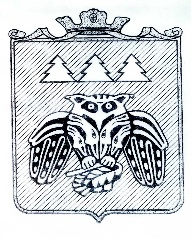 ПОСТАНОВЛЕНИЕадминистрации  муниципального образования муниципального района «Сыктывдинский»«Сыктывдiн» муниципальнöй районынмуниципальнöй юкöнса администрациялöнШ У Ö Мот 3 февраля 2020 года                                                                                                        № 2/135Руководствуясь частью 1 статьи 179 Бюджетного кодекса Российской Федерации, пунктом 9 части 1 статьи 17 Федерального закона от 06.10.2003 №131-ФЗ «Об общих принципах организации местного самоуправления в Российской Федерации», Постановлением Правительства Российской Федерации от 06.09.2016 № 887 «Об общих требованиях к нормативным правовым актам, муниципальным правовым актам, регулирующим предоставление субсидий юридическим лицам (за исключением субсидий государственным (муниципальным) учреждениям), индивидуальным предпринимателям, а также физическим лицам - производителям товаров, работ, услуг», администрация муниципального образования муниципального района «Сыктывдинский»ПОСТАНОВЛЯЕТ:Внести в приложение к программе МО МР «Сыктывдинский» «Развитие экономики», утвержденной постановлением администрации муниципального образования муниципального района «Сыктывдинский» от 22 октября 2019 года № 10/1307 «Об утверждении муниципальной программы МО МР «Сыктывдинский» «Развитие экономики» следующие изменения: пункт 1 приложения 6 «Порядок субсидирования субъектам малого и среднего предпринимательства части расходов на реализацию народных проектов в сфере предпринимательства» дополнить абзацем 2 следующего содержания:«Предоставление субсидии осуществляется в рамках реализации регионального проекта «Расширение доступа субъектов МСП к финансовой поддержке, в том числе к льготному финансированию», обеспечивающего достижение целей, показателей и результатов федерального проекта «Расширение доступа субъектов МСП к финансовым ресурсам, в том числе льготному финансированию», входящего в состав национального проекта «Малое и среднее предпринимательство и поддержка индивидуальной предпринимательской инициативы», в рамках подпрограммы 2 «Малое и среднее предпринимательство в МО МР «Сыктывдинский» муниципальной программы МО МР «Сыктывдинский» «Развитие экономики» в целях развития малого и среднего предпринимательства на территории МО МР «Сыктывдинский»; в пункте 5 приложения 6 «Порядок субсидирования субъектам малого и среднего предпринимательства части расходов на реализацию народных проектов в сфере предпринимательства» число «500» заменить на «800»;в абзаце 2 пункта 15 приложения 6 «Порядок субсидирования субъектам малого и среднего предпринимательства части расходов на реализацию народных проектов в сфере предпринимательства» число «500» заменить на «800».Контроль за исполнением данного постановления возложить на заместителя руководителя администрации муниципального района (Долингер Н.В.).Настоящее постановление вступает в силу со дня его подписания.Руководитель администрациимуниципального района                                                                                          Л.Ю. ДоронинаО внесении изменений в приложение к постановлению администрации МО МР «Сыктывдинский» от 22 октября 2019 года № 10/1307 «Об утверждении муниципальной программы МО МР «Сыктывдинский» «Развитие экономики»  